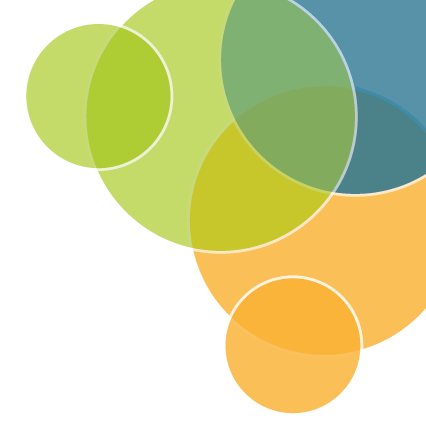 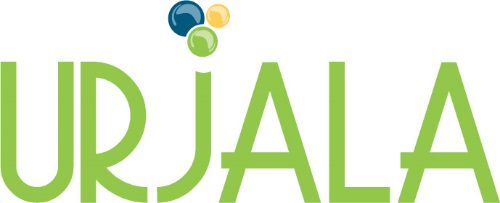 Koulunkäyntioikeuden hakeminen muuhun kuin omaan lähikouluunOppilaan henkilötiedotOppilaan nimi:Oppilaan nimi:Henkilötunnus:Henkilötunnus:Oppilaan henkilötiedotOsoite:Osoite:Kotikunta:Kotikunta:HuoltajaHuoltajan nimi ja osoite (jos eri kuin oppilaan):Huoltajan nimi ja osoite (jos eri kuin oppilaan):Huoltajan nimi ja osoite (jos eri kuin oppilaan):Huoltajan nimi ja osoite (jos eri kuin oppilaan):HuoltajaHuoltajan puhelinnumero:Huoltajan puhelinnumero:Huoltajan puhelinnumero:Huoltajan puhelinnumero:HakemusOma lähikoulu:Oma lähikoulu:Oma lähikoulu:Oma lähikoulu:HakemusKoulu, johon hakee:Koulu, johon hakee:Lähtien, pvm:Luokka:HakemuksenperusteluHakemuksenperusteluAllekirjoitusPaikka ja pvm:Huoltajan allekirjoitus:Huoltajan allekirjoitus:Huoltajan allekirjoitus: